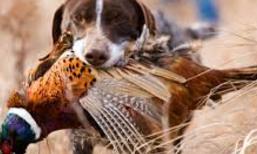 2020-2021 RulesEntrees accepted 11/14/2020 to 01/31/2021 for AdultsEntrees accepted 11/07/2020 and 01/31/2021 for YouthNo cost to enter…must be over 18 years of age to win the gun.  (Does NOT have to be a Kansas Resident)Youth must be between 11 and 17 years of age and be a Kansas resident who has taken Hunter SafetyAll State and Federal Firearms Regulations ApplyRingneck Pheasants Only.  Tailfeather must be intact and removed at the entry location.  Feathers will not be returned to hunters.Entry locations are:Schwartz Auto -- 221 Main Street Jetmore, KS  67854Best Western North Edge Inn – 404 West Frontview, Dodge City, KS  67801Feathers will be measured against one another…judges rulings are final.Adult Winner is to receive a Winchester SuperX Pump 12 Guage ShotgunYouth Winner is to receive a Lifetime Kansas Hunting LicenseBirds must be shot in Hodgeman County OR Ford County, KSAdult Hunters MUST show a valid hunting license and Youth Hunters between the ages of 11 and 17 must show a valid Hunters Ed Certification.Good Luck to Everyone!  Winners will be announced in February 20212020LTFCFullRules.docx